The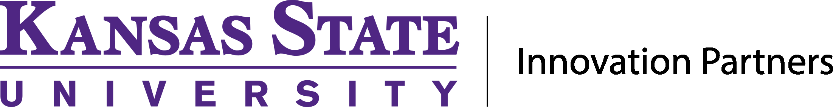 Disclosure FormDisclosure FormDisclosure FormDisclosure FormDisclosure FormDisclosure FormDisclosure FormDisclosure FormDisclosure FormDisclosure FormDisclosure FormDisclosure FormThis Disclosure Form is for use by full- or part-time employees, including students, who create intellectual property related to the scope of their employment while under contract with Kansas State University. Refer to KSU Policy and Procedures Manual Chapter 7095 for complete information:  https://www.k-state.edu/policies/ppm/7000/7095.html.Use additional sheets where necessary.This Disclosure Form is for use by full- or part-time employees, including students, who create intellectual property related to the scope of their employment while under contract with Kansas State University. Refer to KSU Policy and Procedures Manual Chapter 7095 for complete information:  https://www.k-state.edu/policies/ppm/7000/7095.html.Use additional sheets where necessary.This Disclosure Form is for use by full- or part-time employees, including students, who create intellectual property related to the scope of their employment while under contract with Kansas State University. Refer to KSU Policy and Procedures Manual Chapter 7095 for complete information:  https://www.k-state.edu/policies/ppm/7000/7095.html.Use additional sheets where necessary.This Disclosure Form is for use by full- or part-time employees, including students, who create intellectual property related to the scope of their employment while under contract with Kansas State University. Refer to KSU Policy and Procedures Manual Chapter 7095 for complete information:  https://www.k-state.edu/policies/ppm/7000/7095.html.Use additional sheets where necessary.This Disclosure Form is for use by full- or part-time employees, including students, who create intellectual property related to the scope of their employment while under contract with Kansas State University. Refer to KSU Policy and Procedures Manual Chapter 7095 for complete information:  https://www.k-state.edu/policies/ppm/7000/7095.html.Use additional sheets where necessary.This Disclosure Form is for use by full- or part-time employees, including students, who create intellectual property related to the scope of their employment while under contract with Kansas State University. Refer to KSU Policy and Procedures Manual Chapter 7095 for complete information:  https://www.k-state.edu/policies/ppm/7000/7095.html.Use additional sheets where necessary.This Disclosure Form is for use by full- or part-time employees, including students, who create intellectual property related to the scope of their employment while under contract with Kansas State University. Refer to KSU Policy and Procedures Manual Chapter 7095 for complete information:  https://www.k-state.edu/policies/ppm/7000/7095.html.Use additional sheets where necessary.This Disclosure Form is for use by full- or part-time employees, including students, who create intellectual property related to the scope of their employment while under contract with Kansas State University. Refer to KSU Policy and Procedures Manual Chapter 7095 for complete information:  https://www.k-state.edu/policies/ppm/7000/7095.html.Use additional sheets where necessary.This Disclosure Form is for use by full- or part-time employees, including students, who create intellectual property related to the scope of their employment while under contract with Kansas State University. Refer to KSU Policy and Procedures Manual Chapter 7095 for complete information:  https://www.k-state.edu/policies/ppm/7000/7095.html.Use additional sheets where necessary.This Disclosure Form is for use by full- or part-time employees, including students, who create intellectual property related to the scope of their employment while under contract with Kansas State University. Refer to KSU Policy and Procedures Manual Chapter 7095 for complete information:  https://www.k-state.edu/policies/ppm/7000/7095.html.Use additional sheets where necessary.This Disclosure Form is for use by full- or part-time employees, including students, who create intellectual property related to the scope of their employment while under contract with Kansas State University. Refer to KSU Policy and Procedures Manual Chapter 7095 for complete information:  https://www.k-state.edu/policies/ppm/7000/7095.html.Use additional sheets where necessary.This Disclosure Form is for use by full- or part-time employees, including students, who create intellectual property related to the scope of their employment while under contract with Kansas State University. Refer to KSU Policy and Procedures Manual Chapter 7095 for complete information:  https://www.k-state.edu/policies/ppm/7000/7095.html.Use additional sheets where necessary.1.  Overview1.  Overview1.  Overview1.  Overview1.  Overview1.  Overview1.  Overview1.  Overview1.  Overview1.  Overview1.  Overview1.  OverviewType of Innovation - the type of discovery being disclosed (choose one)Type of Innovation - the type of discovery being disclosed (choose one)Type of Innovation - the type of discovery being disclosed (choose one)Type of Innovation - the type of discovery being disclosed (choose one)Type of Innovation - the type of discovery being disclosed (choose one)Type of Innovation - the type of discovery being disclosed (choose one)Type of Innovation - the type of discovery being disclosed (choose one)Type of Innovation - the type of discovery being disclosed (choose one)Type of Innovation - the type of discovery being disclosed (choose one)Type of Innovation - the type of discovery being disclosed (choose one)Type of Innovation - the type of discovery being disclosed (choose one)Type of Innovation - the type of discovery being disclosed (choose one)  Invention       Tangible Property (biological material/plant variety)       Creative Work (copyright/software)  Invention       Tangible Property (biological material/plant variety)       Creative Work (copyright/software)  Invention       Tangible Property (biological material/plant variety)       Creative Work (copyright/software)  Invention       Tangible Property (biological material/plant variety)       Creative Work (copyright/software)  Invention       Tangible Property (biological material/plant variety)       Creative Work (copyright/software)  Invention       Tangible Property (biological material/plant variety)       Creative Work (copyright/software)  Invention       Tangible Property (biological material/plant variety)       Creative Work (copyright/software)  Invention       Tangible Property (biological material/plant variety)       Creative Work (copyright/software)  Invention       Tangible Property (biological material/plant variety)       Creative Work (copyright/software)  Invention       Tangible Property (biological material/plant variety)       Creative Work (copyright/software)  Invention       Tangible Property (biological material/plant variety)       Creative Work (copyright/software)  Invention       Tangible Property (biological material/plant variety)       Creative Work (copyright/software)Title - Provide a short descriptive title of the technologyTitle - Provide a short descriptive title of the technologyTitle - Provide a short descriptive title of the technologyTitle - Provide a short descriptive title of the technologyTitle - Provide a short descriptive title of the technologyTitle - Provide a short descriptive title of the technologyTitle - Provide a short descriptive title of the technologyTitle - Provide a short descriptive title of the technologyTitle - Provide a short descriptive title of the technologyTitle - Provide a short descriptive title of the technologyTitle - Provide a short descriptive title of the technologyTitle - Provide a short descriptive title of the technologyAbstract - Non-Confidential summary of invention, creative work, or tangible property (2-4) sentencesAbstract - Non-Confidential summary of invention, creative work, or tangible property (2-4) sentencesAbstract - Non-Confidential summary of invention, creative work, or tangible property (2-4) sentencesAbstract - Non-Confidential summary of invention, creative work, or tangible property (2-4) sentencesAbstract - Non-Confidential summary of invention, creative work, or tangible property (2-4) sentencesAbstract - Non-Confidential summary of invention, creative work, or tangible property (2-4) sentencesAbstract - Non-Confidential summary of invention, creative work, or tangible property (2-4) sentencesAbstract - Non-Confidential summary of invention, creative work, or tangible property (2-4) sentencesAbstract - Non-Confidential summary of invention, creative work, or tangible property (2-4) sentencesAbstract - Non-Confidential summary of invention, creative work, or tangible property (2-4) sentencesAbstract - Non-Confidential summary of invention, creative work, or tangible property (2-4) sentencesAbstract - Non-Confidential summary of invention, creative work, or tangible property (2-4) sentencesDescription Detail - Detailed description of what this technology is and what it does (attach diagrams/drawings, results, graphs, manuscripts, or photographs if necessary)Description Detail - Detailed description of what this technology is and what it does (attach diagrams/drawings, results, graphs, manuscripts, or photographs if necessary)Description Detail - Detailed description of what this technology is and what it does (attach diagrams/drawings, results, graphs, manuscripts, or photographs if necessary)Description Detail - Detailed description of what this technology is and what it does (attach diagrams/drawings, results, graphs, manuscripts, or photographs if necessary)Description Detail - Detailed description of what this technology is and what it does (attach diagrams/drawings, results, graphs, manuscripts, or photographs if necessary)Description Detail - Detailed description of what this technology is and what it does (attach diagrams/drawings, results, graphs, manuscripts, or photographs if necessary)Description Detail - Detailed description of what this technology is and what it does (attach diagrams/drawings, results, graphs, manuscripts, or photographs if necessary)Description Detail - Detailed description of what this technology is and what it does (attach diagrams/drawings, results, graphs, manuscripts, or photographs if necessary)Description Detail - Detailed description of what this technology is and what it does (attach diagrams/drawings, results, graphs, manuscripts, or photographs if necessary)Description Detail - Detailed description of what this technology is and what it does (attach diagrams/drawings, results, graphs, manuscripts, or photographs if necessary)Description Detail - Detailed description of what this technology is and what it does (attach diagrams/drawings, results, graphs, manuscripts, or photographs if necessary)Description Detail - Detailed description of what this technology is and what it does (attach diagrams/drawings, results, graphs, manuscripts, or photographs if necessary)Novel Features - Identify elements of the invention, creative work, or tangible property that are novel when compared to the current state of the art or represent an improvement or advantageNovel Features - Identify elements of the invention, creative work, or tangible property that are novel when compared to the current state of the art or represent an improvement or advantageNovel Features - Identify elements of the invention, creative work, or tangible property that are novel when compared to the current state of the art or represent an improvement or advantageNovel Features - Identify elements of the invention, creative work, or tangible property that are novel when compared to the current state of the art or represent an improvement or advantageNovel Features - Identify elements of the invention, creative work, or tangible property that are novel when compared to the current state of the art or represent an improvement or advantageNovel Features - Identify elements of the invention, creative work, or tangible property that are novel when compared to the current state of the art or represent an improvement or advantageNovel Features - Identify elements of the invention, creative work, or tangible property that are novel when compared to the current state of the art or represent an improvement or advantageNovel Features - Identify elements of the invention, creative work, or tangible property that are novel when compared to the current state of the art or represent an improvement or advantageNovel Features - Identify elements of the invention, creative work, or tangible property that are novel when compared to the current state of the art or represent an improvement or advantageNovel Features - Identify elements of the invention, creative work, or tangible property that are novel when compared to the current state of the art or represent an improvement or advantageNovel Features - Identify elements of the invention, creative work, or tangible property that are novel when compared to the current state of the art or represent an improvement or advantageNovel Features - Identify elements of the invention, creative work, or tangible property that are novel when compared to the current state of the art or represent an improvement or advantageKey Words - Indicate any key words or phrases, preferably at least 3, that could be used to search for related prior art or to identify this invention for use in an internal tracking databaseKey Words - Indicate any key words or phrases, preferably at least 3, that could be used to search for related prior art or to identify this invention for use in an internal tracking databaseKey Words - Indicate any key words or phrases, preferably at least 3, that could be used to search for related prior art or to identify this invention for use in an internal tracking databaseKey Words - Indicate any key words or phrases, preferably at least 3, that could be used to search for related prior art or to identify this invention for use in an internal tracking databaseKey Words - Indicate any key words or phrases, preferably at least 3, that could be used to search for related prior art or to identify this invention for use in an internal tracking databaseKey Words - Indicate any key words or phrases, preferably at least 3, that could be used to search for related prior art or to identify this invention for use in an internal tracking databaseKey Words - Indicate any key words or phrases, preferably at least 3, that could be used to search for related prior art or to identify this invention for use in an internal tracking databaseKey Words - Indicate any key words or phrases, preferably at least 3, that could be used to search for related prior art or to identify this invention for use in an internal tracking databaseKey Words - Indicate any key words or phrases, preferably at least 3, that could be used to search for related prior art or to identify this invention for use in an internal tracking databaseKey Words - Indicate any key words or phrases, preferably at least 3, that could be used to search for related prior art or to identify this invention for use in an internal tracking databaseKey Words - Indicate any key words or phrases, preferably at least 3, that could be used to search for related prior art or to identify this invention for use in an internal tracking databaseKey Words - Indicate any key words or phrases, preferably at least 3, that could be used to search for related prior art or to identify this invention for use in an internal tracking databaseResulting Product - List any products that can be produced from this inventionResulting Product - List any products that can be produced from this inventionResulting Product - List any products that can be produced from this inventionResulting Product - List any products that can be produced from this inventionResulting Product - List any products that can be produced from this inventionResulting Product - List any products that can be produced from this inventionResulting Product - List any products that can be produced from this inventionResulting Product - List any products that can be produced from this inventionResulting Product - List any products that can be produced from this inventionResulting Product - List any products that can be produced from this inventionResulting Product - List any products that can be produced from this inventionResulting Product - List any products that can be produced from this inventionPrior Art/References - Identify any references, patents, or other publications of which you are aware and which you believe to be pertinent to this invention. Attach a copy of each reference, if available.Prior Art/References - Identify any references, patents, or other publications of which you are aware and which you believe to be pertinent to this invention. Attach a copy of each reference, if available.Prior Art/References - Identify any references, patents, or other publications of which you are aware and which you believe to be pertinent to this invention. Attach a copy of each reference, if available.Prior Art/References - Identify any references, patents, or other publications of which you are aware and which you believe to be pertinent to this invention. Attach a copy of each reference, if available.Prior Art/References - Identify any references, patents, or other publications of which you are aware and which you believe to be pertinent to this invention. Attach a copy of each reference, if available.Prior Art/References - Identify any references, patents, or other publications of which you are aware and which you believe to be pertinent to this invention. Attach a copy of each reference, if available.Prior Art/References - Identify any references, patents, or other publications of which you are aware and which you believe to be pertinent to this invention. Attach a copy of each reference, if available.Prior Art/References - Identify any references, patents, or other publications of which you are aware and which you believe to be pertinent to this invention. Attach a copy of each reference, if available.Prior Art/References - Identify any references, patents, or other publications of which you are aware and which you believe to be pertinent to this invention. Attach a copy of each reference, if available.Prior Art/References - Identify any references, patents, or other publications of which you are aware and which you believe to be pertinent to this invention. Attach a copy of each reference, if available.Prior Art/References - Identify any references, patents, or other publications of which you are aware and which you believe to be pertinent to this invention. Attach a copy of each reference, if available.Prior Art/References - Identify any references, patents, or other publications of which you are aware and which you believe to be pertinent to this invention. Attach a copy of each reference, if available.Center - Was this Invention or Material developed within a specific KSU Center or Institute (e.g. Johnson Cancer Research Center; Wheat Genetics Resource Center; Biosecurity Research Institute, etc.)?            Yes           NoCenter - Was this Invention or Material developed within a specific KSU Center or Institute (e.g. Johnson Cancer Research Center; Wheat Genetics Resource Center; Biosecurity Research Institute, etc.)?            Yes           NoCenter - Was this Invention or Material developed within a specific KSU Center or Institute (e.g. Johnson Cancer Research Center; Wheat Genetics Resource Center; Biosecurity Research Institute, etc.)?            Yes           NoCenter - Was this Invention or Material developed within a specific KSU Center or Institute (e.g. Johnson Cancer Research Center; Wheat Genetics Resource Center; Biosecurity Research Institute, etc.)?            Yes           NoCenter - Was this Invention or Material developed within a specific KSU Center or Institute (e.g. Johnson Cancer Research Center; Wheat Genetics Resource Center; Biosecurity Research Institute, etc.)?            Yes           NoCenter - Was this Invention or Material developed within a specific KSU Center or Institute (e.g. Johnson Cancer Research Center; Wheat Genetics Resource Center; Biosecurity Research Institute, etc.)?            Yes           NoCenter - Was this Invention or Material developed within a specific KSU Center or Institute (e.g. Johnson Cancer Research Center; Wheat Genetics Resource Center; Biosecurity Research Institute, etc.)?            Yes           NoCenter - Was this Invention or Material developed within a specific KSU Center or Institute (e.g. Johnson Cancer Research Center; Wheat Genetics Resource Center; Biosecurity Research Institute, etc.)?            Yes           NoCenter - Was this Invention or Material developed within a specific KSU Center or Institute (e.g. Johnson Cancer Research Center; Wheat Genetics Resource Center; Biosecurity Research Institute, etc.)?            Yes           NoCenter - Was this Invention or Material developed within a specific KSU Center or Institute (e.g. Johnson Cancer Research Center; Wheat Genetics Resource Center; Biosecurity Research Institute, etc.)?            Yes           NoCenter - Was this Invention or Material developed within a specific KSU Center or Institute (e.g. Johnson Cancer Research Center; Wheat Genetics Resource Center; Biosecurity Research Institute, etc.)?            Yes           NoCenter - Was this Invention or Material developed within a specific KSU Center or Institute (e.g. Johnson Cancer Research Center; Wheat Genetics Resource Center; Biosecurity Research Institute, etc.)?            Yes           NoIf “Yes”, provide the name of the center or institution: If “Yes”, provide the name of the center or institution: If “Yes”, provide the name of the center or institution: If “Yes”, provide the name of the center or institution: If “Yes”, provide the name of the center or institution: If “Yes”, provide the name of the center or institution: If “Yes”, provide the name of the center or institution: If “Yes”, provide the name of the center or institution: If “Yes”, provide the name of the center or institution: If “Yes”, provide the name of the center or institution: If “Yes”, provide the name of the center or institution: If “Yes”, provide the name of the center or institution: Project Status - Indicate the current stage of development of your invention, select all that apply:Project Status - Indicate the current stage of development of your invention, select all that apply:Project Status - Indicate the current stage of development of your invention, select all that apply:Project Status - Indicate the current stage of development of your invention, select all that apply:Project Status - Indicate the current stage of development of your invention, select all that apply:Project Status - Indicate the current stage of development of your invention, select all that apply:Project Status - Indicate the current stage of development of your invention, select all that apply:Project Status - Indicate the current stage of development of your invention, select all that apply:Project Status - Indicate the current stage of development of your invention, select all that apply:Project Status - Indicate the current stage of development of your invention, select all that apply:Project Status - Indicate the current stage of development of your invention, select all that apply:Project Status - Indicate the current stage of development of your invention, select all that apply:  It is only an idea at this time  Preliminary results/data are available  Laboratory scale prototype, sample, or data showing that the invention works as intended is available  Commercially viable prototype, sample, or data showing that the invention works as intended in the field isavailable  Other (explain):    It is only an idea at this time  Preliminary results/data are available  Laboratory scale prototype, sample, or data showing that the invention works as intended is available  Commercially viable prototype, sample, or data showing that the invention works as intended in the field isavailable  Other (explain):    It is only an idea at this time  Preliminary results/data are available  Laboratory scale prototype, sample, or data showing that the invention works as intended is available  Commercially viable prototype, sample, or data showing that the invention works as intended in the field isavailable  Other (explain):    It is only an idea at this time  Preliminary results/data are available  Laboratory scale prototype, sample, or data showing that the invention works as intended is available  Commercially viable prototype, sample, or data showing that the invention works as intended in the field isavailable  Other (explain):    It is only an idea at this time  Preliminary results/data are available  Laboratory scale prototype, sample, or data showing that the invention works as intended is available  Commercially viable prototype, sample, or data showing that the invention works as intended in the field isavailable  Other (explain):    It is only an idea at this time  Preliminary results/data are available  Laboratory scale prototype, sample, or data showing that the invention works as intended is available  Commercially viable prototype, sample, or data showing that the invention works as intended in the field isavailable  Other (explain):    It is only an idea at this time  Preliminary results/data are available  Laboratory scale prototype, sample, or data showing that the invention works as intended is available  Commercially viable prototype, sample, or data showing that the invention works as intended in the field isavailable  Other (explain):    It is only an idea at this time  Preliminary results/data are available  Laboratory scale prototype, sample, or data showing that the invention works as intended is available  Commercially viable prototype, sample, or data showing that the invention works as intended in the field isavailable  Other (explain):    It is only an idea at this time  Preliminary results/data are available  Laboratory scale prototype, sample, or data showing that the invention works as intended is available  Commercially viable prototype, sample, or data showing that the invention works as intended in the field isavailable  Other (explain):    It is only an idea at this time  Preliminary results/data are available  Laboratory scale prototype, sample, or data showing that the invention works as intended is available  Commercially viable prototype, sample, or data showing that the invention works as intended in the field isavailable  Other (explain):    It is only an idea at this time  Preliminary results/data are available  Laboratory scale prototype, sample, or data showing that the invention works as intended is available  Commercially viable prototype, sample, or data showing that the invention works as intended in the field isavailable  Other (explain):    It is only an idea at this time  Preliminary results/data are available  Laboratory scale prototype, sample, or data showing that the invention works as intended is available  Commercially viable prototype, sample, or data showing that the invention works as intended in the field isavailable  Other (explain):  Are you currently conducting research on this invention at K-State?Are you currently conducting research on this invention at K-State?Are you currently conducting research on this invention at K-State?Are you currently conducting research on this invention at K-State?Are you currently conducting research on this invention at K-State?Are you currently conducting research on this invention at K-State?Are you currently conducting research on this invention at K-State?Are you currently conducting research on this invention at K-State?Are you currently conducting research on this invention at K-State?Are you currently conducting research on this invention at K-State?Are you currently conducting research on this invention at K-State?  Yes           NoIf “Yes”, what additional research is needed to complete development and testing of the invention, if any?If “Yes”, what additional research is needed to complete development and testing of the invention, if any?If “Yes”, what additional research is needed to complete development and testing of the invention, if any?If “Yes”, what additional research is needed to complete development and testing of the invention, if any?If “Yes”, what additional research is needed to complete development and testing of the invention, if any?If “Yes”, what additional research is needed to complete development and testing of the invention, if any?If “Yes”, what additional research is needed to complete development and testing of the invention, if any?If “Yes”, what additional research is needed to complete development and testing of the invention, if any?If “Yes”, what additional research is needed to complete development and testing of the invention, if any?If “Yes”, what additional research is needed to complete development and testing of the invention, if any?If “Yes”, what additional research is needed to complete development and testing of the invention, if any?If “Yes”, what additional research is needed to complete development and testing of the invention, if any?Provide a timeframe or additional developmental milestones you expect to reach:Provide a timeframe or additional developmental milestones you expect to reach:Provide a timeframe or additional developmental milestones you expect to reach:Provide a timeframe or additional developmental milestones you expect to reach:Provide a timeframe or additional developmental milestones you expect to reach:Provide a timeframe or additional developmental milestones you expect to reach:Provide a timeframe or additional developmental milestones you expect to reach:Provide a timeframe or additional developmental milestones you expect to reach:Provide a timeframe or additional developmental milestones you expect to reach:Provide a timeframe or additional developmental milestones you expect to reach:Provide a timeframe or additional developmental milestones you expect to reach:Provide a timeframe or additional developmental milestones you expect to reach:2.  Public Disclosures2.  Public Disclosures2.  Public Disclosures2.  Public Disclosures2.  Public Disclosures2.  Public Disclosures2.  Public Disclosures2.  Public Disclosures2.  Public Disclosures2.  Public Disclosures2.  Public Disclosures2.  Public DisclosuresList the titles and dates of ALL possible public disclosures and attach copies of published or submitted versions.If no public disclosures have been made or are expected to be made, check here for NONE  List the titles and dates of ALL possible public disclosures and attach copies of published or submitted versions.If no public disclosures have been made or are expected to be made, check here for NONE  List the titles and dates of ALL possible public disclosures and attach copies of published or submitted versions.If no public disclosures have been made or are expected to be made, check here for NONE  List the titles and dates of ALL possible public disclosures and attach copies of published or submitted versions.If no public disclosures have been made or are expected to be made, check here for NONE  List the titles and dates of ALL possible public disclosures and attach copies of published or submitted versions.If no public disclosures have been made or are expected to be made, check here for NONE  List the titles and dates of ALL possible public disclosures and attach copies of published or submitted versions.If no public disclosures have been made or are expected to be made, check here for NONE  List the titles and dates of ALL possible public disclosures and attach copies of published or submitted versions.If no public disclosures have been made or are expected to be made, check here for NONE  List the titles and dates of ALL possible public disclosures and attach copies of published or submitted versions.If no public disclosures have been made or are expected to be made, check here for NONE  List the titles and dates of ALL possible public disclosures and attach copies of published or submitted versions.If no public disclosures have been made or are expected to be made, check here for NONE  List the titles and dates of ALL possible public disclosures and attach copies of published or submitted versions.If no public disclosures have been made or are expected to be made, check here for NONE  List the titles and dates of ALL possible public disclosures and attach copies of published or submitted versions.If no public disclosures have been made or are expected to be made, check here for NONE  List the titles and dates of ALL possible public disclosures and attach copies of published or submitted versions.If no public disclosures have been made or are expected to be made, check here for NONE  WHEREWHEREWHERESTATUS (e.g., submitted, pending)STATUS (e.g., submitted, pending)STATUS (e.g., submitted, pending)STATUS (e.g., submitted, pending)STATUS (e.g., submitted, pending)STATUS (e.g., submitted, pending)SUBMISSION DATEEXPECTED PUBLIC AVAILABILITY DATEJournal ArticleConference AbstractOral PresentationPoster PresentationGrant ProposalThesis/DissertationIs the thesis sequestered? Yes    No    Not sureIs the thesis sequestered? Yes    No    Not sureIs the thesis sequestered? Yes    No    Not sureIs the thesis sequestered? Yes    No    Not sureIs the thesis sequestered? Yes    No    Not sureIs the thesis sequestered? Yes    No    Not sureDisclosure to IndustryWas a confidentiality agreement in place? Yes    No    Not sureWas a confidentiality agreement in place? Yes    No    Not sureWas a confidentiality agreement in place? Yes    No    Not sureWas a confidentiality agreement in place? Yes    No    Not sureWas a confidentiality agreement in place? Yes    No    Not sureWas a confidentiality agreement in place? Yes    No    Not sureOther (email / website postings / blogs, etc.)3.  Biological Material / Plant Variety     If not applicable, continue to 4.3.  Biological Material / Plant Variety     If not applicable, continue to 4.3.  Biological Material / Plant Variety     If not applicable, continue to 4.3.  Biological Material / Plant Variety     If not applicable, continue to 4.3.  Biological Material / Plant Variety     If not applicable, continue to 4.3.  Biological Material / Plant Variety     If not applicable, continue to 4.3.  Biological Material / Plant Variety     If not applicable, continue to 4.3.  Biological Material / Plant Variety     If not applicable, continue to 4.3.  Biological Material / Plant Variety     If not applicable, continue to 4.3.  Biological Material / Plant Variety     If not applicable, continue to 4.3.  Biological Material / Plant Variety     If not applicable, continue to 4.3.  Biological Material / Plant Variety     If not applicable, continue to 4.Biological Material - Does this disclosure include biological material?Biological Material - Does this disclosure include biological material?Biological Material - Does this disclosure include biological material?Biological Material - Does this disclosure include biological material?Biological Material - Does this disclosure include biological material?Biological Material - Does this disclosure include biological material?Biological Material - Does this disclosure include biological material?Biological Material - Does this disclosure include biological material?Biological Material - Does this disclosure include biological material?Biological Material - Does this disclosure include biological material?Biological Material - Does this disclosure include biological material?  Yes           NoIs the structure of this material protected by any patents or patent applications?Is the structure of this material protected by any patents or patent applications?Is the structure of this material protected by any patents or patent applications?Is the structure of this material protected by any patents or patent applications?Is the structure of this material protected by any patents or patent applications?Is the structure of this material protected by any patents or patent applications?Is the structure of this material protected by any patents or patent applications?Is the structure of this material protected by any patents or patent applications?Is the structure of this material protected by any patents or patent applications?Is the structure of this material protected by any patents or patent applications?Is the structure of this material protected by any patents or patent applications?  Yes           NoIf “Yes”, provide patent number or application number (if available): If “Yes”, provide patent number or application number (if available): If “Yes”, provide patent number or application number (if available): If “Yes”, provide patent number or application number (if available): If “Yes”, provide patent number or application number (if available): If “Yes”, provide patent number or application number (if available): If “Yes”, provide patent number or application number (if available): If “Yes”, provide patent number or application number (if available): If “Yes”, provide patent number or application number (if available): If “Yes”, provide patent number or application number (if available): If “Yes”, provide patent number or application number (if available): If “Yes”, provide patent number or application number (if available): Has the material(s) been described in a previous Invention Disclosure?Has the material(s) been described in a previous Invention Disclosure?Has the material(s) been described in a previous Invention Disclosure?Has the material(s) been described in a previous Invention Disclosure?Has the material(s) been described in a previous Invention Disclosure?Has the material(s) been described in a previous Invention Disclosure?Has the material(s) been described in a previous Invention Disclosure?Has the material(s) been described in a previous Invention Disclosure?Has the material(s) been described in a previous Invention Disclosure?Has the material(s) been described in a previous Invention Disclosure?Has the material(s) been described in a previous Invention Disclosure?  Yes           NoIf “Yes”, provide reference number or title of the related invention: If “Yes”, provide reference number or title of the related invention: If “Yes”, provide reference number or title of the related invention: If “Yes”, provide reference number or title of the related invention: If “Yes”, provide reference number or title of the related invention: If “Yes”, provide reference number or title of the related invention: If “Yes”, provide reference number or title of the related invention: If “Yes”, provide reference number or title of the related invention: If “Yes”, provide reference number or title of the related invention: If “Yes”, provide reference number or title of the related invention: If “Yes”, provide reference number or title of the related invention: If “Yes”, provide reference number or title of the related invention: Source of Material:       Purchased       Gift       Obtained under MTA/ContractSource of Material:       Purchased       Gift       Obtained under MTA/ContractSource of Material:       Purchased       Gift       Obtained under MTA/ContractSource of Material:       Purchased       Gift       Obtained under MTA/ContractSource of Material:       Purchased       Gift       Obtained under MTA/ContractSource of Material:       Purchased       Gift       Obtained under MTA/ContractSource of Material:       Purchased       Gift       Obtained under MTA/ContractSource of Material:       Purchased       Gift       Obtained under MTA/ContractSource of Material:       Purchased       Gift       Obtained under MTA/ContractSource of Material:       Purchased       Gift       Obtained under MTA/ContractSource of Material:       Purchased       Gift       Obtained under MTA/ContractSource of Material:       Purchased       Gift       Obtained under MTA/ContractExplain circumstances:Explain circumstances:Explain circumstances:Explain circumstances:Explain circumstances:Explain circumstances:Explain circumstances:Explain circumstances:Explain circumstances:Explain circumstances:Explain circumstances:Explain circumstances:Variety / Germplasm - Has this disclosure been approved for release by the Plant Genetic Materials Release Committee (PGMRC)?Variety / Germplasm - Has this disclosure been approved for release by the Plant Genetic Materials Release Committee (PGMRC)?Variety / Germplasm - Has this disclosure been approved for release by the Plant Genetic Materials Release Committee (PGMRC)?Variety / Germplasm - Has this disclosure been approved for release by the Plant Genetic Materials Release Committee (PGMRC)?Variety / Germplasm - Has this disclosure been approved for release by the Plant Genetic Materials Release Committee (PGMRC)?Variety / Germplasm - Has this disclosure been approved for release by the Plant Genetic Materials Release Committee (PGMRC)?Variety / Germplasm - Has this disclosure been approved for release by the Plant Genetic Materials Release Committee (PGMRC)?Variety / Germplasm - Has this disclosure been approved for release by the Plant Genetic Materials Release Committee (PGMRC)?Variety / Germplasm - Has this disclosure been approved for release by the Plant Genetic Materials Release Committee (PGMRC)?Variety / Germplasm - Has this disclosure been approved for release by the Plant Genetic Materials Release Committee (PGMRC)?Variety / Germplasm - Has this disclosure been approved for release by the Plant Genetic Materials Release Committee (PGMRC)?  Yes           NoIf “Yes”, state the date of the PGMRC meeting:If “Yes”, state the date of the PGMRC meeting:If “Yes”, state the date of the PGMRC meeting:If “Yes”, state the date of the PGMRC meeting:If “Yes”, state the date of the PGMRC meeting:If “Yes”, state the date of the PGMRC meeting:If “Yes”, state the date of the PGMRC meeting:If “Yes”, state the date of the PGMRC meeting:If “Yes”, state the date of the PGMRC meeting:If “Yes”, state the date of the PGMRC meeting:If “Yes”, state the date of the PGMRC meeting:If “Yes”, state the date of the PGMRC meeting:Has the Variety/Germplasm been sold or Offered for Sale to a third party?Has the Variety/Germplasm been sold or Offered for Sale to a third party?Has the Variety/Germplasm been sold or Offered for Sale to a third party?Has the Variety/Germplasm been sold or Offered for Sale to a third party?Has the Variety/Germplasm been sold or Offered for Sale to a third party?Has the Variety/Germplasm been sold or Offered for Sale to a third party?Has the Variety/Germplasm been sold or Offered for Sale to a third party?Has the Variety/Germplasm been sold or Offered for Sale to a third party?Has the Variety/Germplasm been sold or Offered for Sale to a third party?Has the Variety/Germplasm been sold or Offered for Sale to a third party?Has the Variety/Germplasm been sold or Offered for Sale to a third party?  Yes           NoIf “Yes”, specify the date and circumstances:If “Yes”, specify the date and circumstances:If “Yes”, specify the date and circumstances:If “Yes”, specify the date and circumstances:If “Yes”, specify the date and circumstances:If “Yes”, specify the date and circumstances:If “Yes”, specify the date and circumstances:If “Yes”, specify the date and circumstances:If “Yes”, specify the date and circumstances:If “Yes”, specify the date and circumstances:If “Yes”, specify the date and circumstances:If “Yes”, specify the date and circumstances:Is the Variety/Germplasm a Genetically Modified Plant?Is the Variety/Germplasm a Genetically Modified Plant?Is the Variety/Germplasm a Genetically Modified Plant?Is the Variety/Germplasm a Genetically Modified Plant?Is the Variety/Germplasm a Genetically Modified Plant?Is the Variety/Germplasm a Genetically Modified Plant?Is the Variety/Germplasm a Genetically Modified Plant?Is the Variety/Germplasm a Genetically Modified Plant?Is the Variety/Germplasm a Genetically Modified Plant?Is the Variety/Germplasm a Genetically Modified Plant?Is the Variety/Germplasm a Genetically Modified Plant?  Yes           NoIf “Yes”, provide details:If “Yes”, provide details:If “Yes”, provide details:If “Yes”, provide details:If “Yes”, provide details:If “Yes”, provide details:If “Yes”, provide details:If “Yes”, provide details:If “Yes”, provide details:If “Yes”, provide details:If “Yes”, provide details:If “Yes”, provide details:4.  Creative Work (copyright/software)     If not applicable, continue to 5.4.  Creative Work (copyright/software)     If not applicable, continue to 5.4.  Creative Work (copyright/software)     If not applicable, continue to 5.4.  Creative Work (copyright/software)     If not applicable, continue to 5.4.  Creative Work (copyright/software)     If not applicable, continue to 5.4.  Creative Work (copyright/software)     If not applicable, continue to 5.4.  Creative Work (copyright/software)     If not applicable, continue to 5.4.  Creative Work (copyright/software)     If not applicable, continue to 5.4.  Creative Work (copyright/software)     If not applicable, continue to 5.4.  Creative Work (copyright/software)     If not applicable, continue to 5.4.  Creative Work (copyright/software)     If not applicable, continue to 5.4.  Creative Work (copyright/software)     If not applicable, continue to 5.Creative Work - Certain types of work can be claimed for copyright registration. Most written works including computer programs are considered “Literary work”. Indicate the type of creative work being disclosed.Creative Work - Certain types of work can be claimed for copyright registration. Most written works including computer programs are considered “Literary work”. Indicate the type of creative work being disclosed.Creative Work - Certain types of work can be claimed for copyright registration. Most written works including computer programs are considered “Literary work”. Indicate the type of creative work being disclosed.Creative Work - Certain types of work can be claimed for copyright registration. Most written works including computer programs are considered “Literary work”. Indicate the type of creative work being disclosed.Creative Work - Certain types of work can be claimed for copyright registration. Most written works including computer programs are considered “Literary work”. Indicate the type of creative work being disclosed.Creative Work - Certain types of work can be claimed for copyright registration. Most written works including computer programs are considered “Literary work”. Indicate the type of creative work being disclosed.Creative Work - Certain types of work can be claimed for copyright registration. Most written works including computer programs are considered “Literary work”. Indicate the type of creative work being disclosed.Creative Work - Certain types of work can be claimed for copyright registration. Most written works including computer programs are considered “Literary work”. Indicate the type of creative work being disclosed.Creative Work - Certain types of work can be claimed for copyright registration. Most written works including computer programs are considered “Literary work”. Indicate the type of creative work being disclosed.Creative Work - Certain types of work can be claimed for copyright registration. Most written works including computer programs are considered “Literary work”. Indicate the type of creative work being disclosed.Creative Work - Certain types of work can be claimed for copyright registration. Most written works including computer programs are considered “Literary work”. Indicate the type of creative work being disclosed.Creative Work - Certain types of work can be claimed for copyright registration. Most written works including computer programs are considered “Literary work”. Indicate the type of creative work being disclosed. Literary Work Visual Arts Literary Work Visual Arts Performing Arts Sound Recording Performing Arts Sound Recording Performing Arts Sound Recording Performing Arts Sound Recording Performing Arts Sound Recording Performing Arts Sound Recording Motion Picture/Audio Visual Mask Work Motion Picture/Audio Visual Mask Work Motion Picture/Audio Visual Mask Work Motion Picture/Audio Visual Mask WorkYear in which creative work was completed: Year in which creative work was completed: Year in which creative work was completed: Year in which creative work was completed: Year in which creative work was completed: Year in which creative work was completed: Year in which creative work was completed: Year in which creative work was completed: Year in which creative work was completed: Year in which creative work was completed: Year in which creative work was completed: Year in which creative work was completed: Software - Does this disclosure include a software element or is software implemented in the Invention?Software - Does this disclosure include a software element or is software implemented in the Invention?Software - Does this disclosure include a software element or is software implemented in the Invention?Software - Does this disclosure include a software element or is software implemented in the Invention?Software - Does this disclosure include a software element or is software implemented in the Invention?Software - Does this disclosure include a software element or is software implemented in the Invention?Software - Does this disclosure include a software element or is software implemented in the Invention?Software - Does this disclosure include a software element or is software implemented in the Invention?Software - Does this disclosure include a software element or is software implemented in the Invention?Software - Does this disclosure include a software element or is software implemented in the Invention?Software - Does this disclosure include a software element or is software implemented in the Invention?  Yes           NoIf “Yes”, indicate the type of software:      Open source              ProprietaryIf “Yes”, indicate the type of software:      Open source              ProprietaryIf “Yes”, indicate the type of software:      Open source              ProprietaryIf “Yes”, indicate the type of software:      Open source              ProprietaryIf “Yes”, indicate the type of software:      Open source              ProprietaryIf “Yes”, indicate the type of software:      Open source              ProprietaryIf “Yes”, indicate the type of software:      Open source              ProprietaryIf “Yes”, indicate the type of software:      Open source              ProprietaryIf “Yes”, indicate the type of software:      Open source              ProprietaryIf “Yes”, indicate the type of software:      Open source              ProprietaryIf “Yes”, indicate the type of software:      Open source              ProprietaryIf “Yes”, indicate the type of software:      Open source              ProprietaryDerivation - Explain software’s original work source and the modifications:Derivation - Explain software’s original work source and the modifications:Derivation - Explain software’s original work source and the modifications:Derivation - Explain software’s original work source and the modifications:Derivation - Explain software’s original work source and the modifications:Derivation - Explain software’s original work source and the modifications:Derivation - Explain software’s original work source and the modifications:Derivation - Explain software’s original work source and the modifications:Derivation - Explain software’s original work source and the modifications:Derivation - Explain software’s original work source and the modifications:Derivation - Explain software’s original work source and the modifications:Derivation - Explain software’s original work source and the modifications:Third party content: Identify any third party content or other elements and their source included in this software.Third party content: Identify any third party content or other elements and their source included in this software.Third party content: Identify any third party content or other elements and their source included in this software.Third party content: Identify any third party content or other elements and their source included in this software.Third party content: Identify any third party content or other elements and their source included in this software.Third party content: Identify any third party content or other elements and their source included in this software.Third party content: Identify any third party content or other elements and their source included in this software.Third party content: Identify any third party content or other elements and their source included in this software.Third party content: Identify any third party content or other elements and their source included in this software.Third party content: Identify any third party content or other elements and their source included in this software.Third party content: Identify any third party content or other elements and their source included in this software.Third party content: Identify any third party content or other elements and their source included in this software.Source of Software:      Purchase      Obtained under software agreement/contract      Gift      Independently developedSource of Software:      Purchase      Obtained under software agreement/contract      Gift      Independently developedSource of Software:      Purchase      Obtained under software agreement/contract      Gift      Independently developedSource of Software:      Purchase      Obtained under software agreement/contract      Gift      Independently developedSource of Software:      Purchase      Obtained under software agreement/contract      Gift      Independently developedSource of Software:      Purchase      Obtained under software agreement/contract      Gift      Independently developedSource of Software:      Purchase      Obtained under software agreement/contract      Gift      Independently developedSource of Software:      Purchase      Obtained under software agreement/contract      Gift      Independently developedSource of Software:      Purchase      Obtained under software agreement/contract      Gift      Independently developedSource of Software:      Purchase      Obtained under software agreement/contract      Gift      Independently developedSource of Software:      Purchase      Obtained under software agreement/contract      Gift      Independently developedSource of Software:      Purchase      Obtained under software agreement/contract      Gift      Independently developedExplain circumstances:Explain circumstances:Explain circumstances:Explain circumstances:Explain circumstances:Explain circumstances:Explain circumstances:Explain circumstances:Explain circumstances:Explain circumstances:Explain circumstances:Explain circumstances:5.  Funding and Contractual Obligations5.  Funding and Contractual Obligations5.  Funding and Contractual Obligations5.  Funding and Contractual Obligations5.  Funding and Contractual Obligations5.  Funding and Contractual Obligations5.  Funding and Contractual Obligations5.  Funding and Contractual Obligations5.  Funding and Contractual Obligations5.  Funding and Contractual Obligations5.  Funding and Contractual Obligations5.  Funding and Contractual ObligationsDisclose ALL sources of funding related to this technology and attach a copy of each award notice. There may be obligations to report the invention or convey certain rights to the sponsor. If no funding exists, check here:   NONEDisclose ALL sources of funding related to this technology and attach a copy of each award notice. There may be obligations to report the invention or convey certain rights to the sponsor. If no funding exists, check here:   NONEDisclose ALL sources of funding related to this technology and attach a copy of each award notice. There may be obligations to report the invention or convey certain rights to the sponsor. If no funding exists, check here:   NONEDisclose ALL sources of funding related to this technology and attach a copy of each award notice. There may be obligations to report the invention or convey certain rights to the sponsor. If no funding exists, check here:   NONEDisclose ALL sources of funding related to this technology and attach a copy of each award notice. There may be obligations to report the invention or convey certain rights to the sponsor. If no funding exists, check here:   NONEDisclose ALL sources of funding related to this technology and attach a copy of each award notice. There may be obligations to report the invention or convey certain rights to the sponsor. If no funding exists, check here:   NONEDisclose ALL sources of funding related to this technology and attach a copy of each award notice. There may be obligations to report the invention or convey certain rights to the sponsor. If no funding exists, check here:   NONEDisclose ALL sources of funding related to this technology and attach a copy of each award notice. There may be obligations to report the invention or convey certain rights to the sponsor. If no funding exists, check here:   NONEDisclose ALL sources of funding related to this technology and attach a copy of each award notice. There may be obligations to report the invention or convey certain rights to the sponsor. If no funding exists, check here:   NONEDisclose ALL sources of funding related to this technology and attach a copy of each award notice. There may be obligations to report the invention or convey certain rights to the sponsor. If no funding exists, check here:   NONEDisclose ALL sources of funding related to this technology and attach a copy of each award notice. There may be obligations to report the invention or convey certain rights to the sponsor. If no funding exists, check here:   NONEDisclose ALL sources of funding related to this technology and attach a copy of each award notice. There may be obligations to report the invention or convey certain rights to the sponsor. If no funding exists, check here:   NONEFunding EntityAward/Contract NumberAward/Contract NumberAward/Contract NumberAward/Contract NumberAward/Contract NumberAward/Contract Number*Type of Funding*Type of Funding*Type of Funding*Type of Funding*Type of Funding Federal Sponsor(s) Commercial Funding Federal Sponsor(s) Commercial Funding Federal Sponsor(s) Commercial Funding Federal Sponsor(s) Commercial Funding University Funding Other (explain) Federal Sponsor(s) Commercial Funding Federal Sponsor(s) Commercial Funding Federal Sponsor(s) Commercial Funding Federal Sponsor(s) Commercial Funding University Funding Other (explain) Federal Sponsor(s) Commercial Funding Federal Sponsor(s) Commercial Funding Federal Sponsor(s) Commercial Funding Federal Sponsor(s) Commercial Funding University Funding Other (explain) Federal Sponsor(s) Commercial Funding Federal Sponsor(s) Commercial Funding Federal Sponsor(s) Commercial Funding Federal Sponsor(s) Commercial Funding University Funding Other (explain)Third Party Materials and Other AgreementsThird Party Materials and Other AgreementsThird Party Materials and Other AgreementsThird Party Materials and Other AgreementsThird Party Materials and Other AgreementsThird Party Materials and Other AgreementsThird Party Materials and Other AgreementsThird Party Materials and Other AgreementsThird Party Materials and Other AgreementsThird Party Materials and Other AgreementsThird Party Materials and Other AgreementsThird Party Materials and Other AgreementsWas any proprietary material (e.g. antibodies, cell lines, vectors, genes, research animalsknock-out or transgenic animals, equipment, computer code and open source software)obtained through the University used in the conception or development of this invention?Was any proprietary material (e.g. antibodies, cell lines, vectors, genes, research animalsknock-out or transgenic animals, equipment, computer code and open source software)obtained through the University used in the conception or development of this invention?Was any proprietary material (e.g. antibodies, cell lines, vectors, genes, research animalsknock-out or transgenic animals, equipment, computer code and open source software)obtained through the University used in the conception or development of this invention?Was any proprietary material (e.g. antibodies, cell lines, vectors, genes, research animalsknock-out or transgenic animals, equipment, computer code and open source software)obtained through the University used in the conception or development of this invention?Was any proprietary material (e.g. antibodies, cell lines, vectors, genes, research animalsknock-out or transgenic animals, equipment, computer code and open source software)obtained through the University used in the conception or development of this invention?Was any proprietary material (e.g. antibodies, cell lines, vectors, genes, research animalsknock-out or transgenic animals, equipment, computer code and open source software)obtained through the University used in the conception or development of this invention?Was any proprietary material (e.g. antibodies, cell lines, vectors, genes, research animalsknock-out or transgenic animals, equipment, computer code and open source software)obtained through the University used in the conception or development of this invention?Was any proprietary material (e.g. antibodies, cell lines, vectors, genes, research animalsknock-out or transgenic animals, equipment, computer code and open source software)obtained through the University used in the conception or development of this invention?Was any proprietary material (e.g. antibodies, cell lines, vectors, genes, research animalsknock-out or transgenic animals, equipment, computer code and open source software)obtained through the University used in the conception or development of this invention?Was any proprietary material (e.g. antibodies, cell lines, vectors, genes, research animalsknock-out or transgenic animals, equipment, computer code and open source software)obtained through the University used in the conception or development of this invention?Was any proprietary material (e.g. antibodies, cell lines, vectors, genes, research animalsknock-out or transgenic animals, equipment, computer code and open source software)obtained through the University used in the conception or development of this invention?  Yes           NoIf “Yes”, identify the material:If “Yes”, identify the material:If “Yes”, identify the material:If “Yes”, identify the material:If “Yes”, identify the material:If “Yes”, identify the material:If “Yes”, identify the material:If “Yes”, identify the material:If “Yes”, identify the material:If “Yes”, identify the material:If “Yes”, identify the material:If “Yes”, identify the material:Specify the agreement type and party involved:Specify the agreement type and party involved:Specify the agreement type and party involved:Specify the agreement type and party involved:Specify the agreement type and party involved:Specify the agreement type and party involved:Specify the agreement type and party involved:Specify the agreement type and party involved:Specify the agreement type and party involved:Specify the agreement type and party involved:Specify the agreement type and party involved:Specify the agreement type and party involved:Agreement TypeAgreement TypeAgreement TypeAgreement TypeAgreement TypeParty to agreementParty to agreementParty to agreementParty to agreementParty to agreementParty to agreementParty to agreement Material Transfer Material Transfer Material Transfer Material Transfer Material Transfer Confidentiality/Non-Disclosure Confidentiality/Non-Disclosure Confidentiality/Non-Disclosure Confidentiality/Non-Disclosure Confidentiality/Non-Disclosure Research/Collaboration Research/Collaboration Research/Collaboration Research/Collaboration Research/Collaboration Other Other Other Other OtherDo you have a consulting agreement with a third party related to this Invention?Do you have a consulting agreement with a third party related to this Invention?Do you have a consulting agreement with a third party related to this Invention?Do you have a consulting agreement with a third party related to this Invention?Do you have a consulting agreement with a third party related to this Invention?Do you have a consulting agreement with a third party related to this Invention?Do you have a consulting agreement with a third party related to this Invention?Do you have a consulting agreement with a third party related to this Invention?Do you have a consulting agreement with a third party related to this Invention?Do you have a consulting agreement with a third party related to this Invention?Do you have a consulting agreement with a third party related to this Invention?  Yes           NoIf “Yes”, specify the type and party involved: If “Yes”, specify the type and party involved: If “Yes”, specify the type and party involved: If “Yes”, specify the type and party involved: If “Yes”, specify the type and party involved: If “Yes”, specify the type and party involved: If “Yes”, specify the type and party involved: If “Yes”, specify the type and party involved: If “Yes”, specify the type and party involved: If “Yes”, specify the type and party involved: If “Yes”, specify the type and party involved: If “Yes”, specify the type and party involved: Is any of the disclosed information subject to export control?Is any of the disclosed information subject to export control?Is any of the disclosed information subject to export control?Is any of the disclosed information subject to export control?Is any of the disclosed information subject to export control?Is any of the disclosed information subject to export control?Is any of the disclosed information subject to export control?Is any of the disclosed information subject to export control?Is any of the disclosed information subject to export control?Is any of the disclosed information subject to export control?Is any of the disclosed information subject to export control?  Yes           NoIf “Yes”, provide relevant information:If “Yes”, provide relevant information:If “Yes”, provide relevant information:If “Yes”, provide relevant information:If “Yes”, provide relevant information:If “Yes”, provide relevant information:If “Yes”, provide relevant information:If “Yes”, provide relevant information:If “Yes”, provide relevant information:If “Yes”, provide relevant information:If “Yes”, provide relevant information:If “Yes”, provide relevant information:6.  Commercialization6.  Commercialization6.  Commercialization6.  Commercialization6.  Commercialization6.  Commercialization6.  Commercialization6.  Commercialization6.  Commercialization6.  Commercialization6.  Commercialization6.  CommercializationPotential Commercialization Partners - Identify companies and individuals you think would be interested in licensing this technology or that could be a partner for further research Potential Commercialization Partners - Identify companies and individuals you think would be interested in licensing this technology or that could be a partner for further research Potential Commercialization Partners - Identify companies and individuals you think would be interested in licensing this technology or that could be a partner for further research Potential Commercialization Partners - Identify companies and individuals you think would be interested in licensing this technology or that could be a partner for further research Potential Commercialization Partners - Identify companies and individuals you think would be interested in licensing this technology or that could be a partner for further research Potential Commercialization Partners - Identify companies and individuals you think would be interested in licensing this technology or that could be a partner for further research Potential Commercialization Partners - Identify companies and individuals you think would be interested in licensing this technology or that could be a partner for further research Potential Commercialization Partners - Identify companies and individuals you think would be interested in licensing this technology or that could be a partner for further research Potential Commercialization Partners - Identify companies and individuals you think would be interested in licensing this technology or that could be a partner for further research Potential Commercialization Partners - Identify companies and individuals you think would be interested in licensing this technology or that could be a partner for further research Potential Commercialization Partners - Identify companies and individuals you think would be interested in licensing this technology or that could be a partner for further research Potential Commercialization Partners - Identify companies and individuals you think would be interested in licensing this technology or that could be a partner for further research Company NameCompany NameCompany NameContact (if available)Contact (if available)Contact (if available)Contact (if available)Contact (if available)Contact (if available)Phone and/or emailPhone and/or emailPhone and/or emailNote: DO NOT DISCLOSE the technology to any company prior to having a confidentiality agreement in place. Doing so may compromise patent rights and available protection.Note: DO NOT DISCLOSE the technology to any company prior to having a confidentiality agreement in place. Doing so may compromise patent rights and available protection.Note: DO NOT DISCLOSE the technology to any company prior to having a confidentiality agreement in place. Doing so may compromise patent rights and available protection.Note: DO NOT DISCLOSE the technology to any company prior to having a confidentiality agreement in place. Doing so may compromise patent rights and available protection.Note: DO NOT DISCLOSE the technology to any company prior to having a confidentiality agreement in place. Doing so may compromise patent rights and available protection.Note: DO NOT DISCLOSE the technology to any company prior to having a confidentiality agreement in place. Doing so may compromise patent rights and available protection.Note: DO NOT DISCLOSE the technology to any company prior to having a confidentiality agreement in place. Doing so may compromise patent rights and available protection.Note: DO NOT DISCLOSE the technology to any company prior to having a confidentiality agreement in place. Doing so may compromise patent rights and available protection.Note: DO NOT DISCLOSE the technology to any company prior to having a confidentiality agreement in place. Doing so may compromise patent rights and available protection.Note: DO NOT DISCLOSE the technology to any company prior to having a confidentiality agreement in place. Doing so may compromise patent rights and available protection.Note: DO NOT DISCLOSE the technology to any company prior to having a confidentiality agreement in place. Doing so may compromise patent rights and available protection.Note: DO NOT DISCLOSE the technology to any company prior to having a confidentiality agreement in place. Doing so may compromise patent rights and available protection.What commercially available products (if any) address the same problem, at least in part? List company and productWhat commercially available products (if any) address the same problem, at least in part? List company and productWhat commercially available products (if any) address the same problem, at least in part? List company and productWhat commercially available products (if any) address the same problem, at least in part? List company and productWhat commercially available products (if any) address the same problem, at least in part? List company and productWhat commercially available products (if any) address the same problem, at least in part? List company and productWhat commercially available products (if any) address the same problem, at least in part? List company and productWhat commercially available products (if any) address the same problem, at least in part? List company and productWhat commercially available products (if any) address the same problem, at least in part? List company and productWhat commercially available products (if any) address the same problem, at least in part? List company and productWhat commercially available products (if any) address the same problem, at least in part? List company and productWhat commercially available products (if any) address the same problem, at least in part? List company and productCompany NameCompany NameCompany NameCompany NameCompany NameCompany NameCompany NameCompany NameCompany NameCompany NameCompany NameProductCould this technology provide a foundation for the formation of a start-up company?Could this technology provide a foundation for the formation of a start-up company?Could this technology provide a foundation for the formation of a start-up company?Could this technology provide a foundation for the formation of a start-up company?Could this technology provide a foundation for the formation of a start-up company?Could this technology provide a foundation for the formation of a start-up company?Could this technology provide a foundation for the formation of a start-up company?Could this technology provide a foundation for the formation of a start-up company?Could this technology provide a foundation for the formation of a start-up company?Could this technology provide a foundation for the formation of a start-up company?Could this technology provide a foundation for the formation of a start-up company?  Yes           NoDo any of the Contributors have interest in starting up a company to further develop, market, and support the technology?       Yes       No       I’m interested in learning moreDo any of the Contributors have interest in starting up a company to further develop, market, and support the technology?       Yes       No       I’m interested in learning moreDo any of the Contributors have interest in starting up a company to further develop, market, and support the technology?       Yes       No       I’m interested in learning moreDo any of the Contributors have interest in starting up a company to further develop, market, and support the technology?       Yes       No       I’m interested in learning moreDo any of the Contributors have interest in starting up a company to further develop, market, and support the technology?       Yes       No       I’m interested in learning moreDo any of the Contributors have interest in starting up a company to further develop, market, and support the technology?       Yes       No       I’m interested in learning moreDo any of the Contributors have interest in starting up a company to further develop, market, and support the technology?       Yes       No       I’m interested in learning moreDo any of the Contributors have interest in starting up a company to further develop, market, and support the technology?       Yes       No       I’m interested in learning moreDo any of the Contributors have interest in starting up a company to further develop, market, and support the technology?       Yes       No       I’m interested in learning moreDo any of the Contributors have interest in starting up a company to further develop, market, and support the technology?       Yes       No       I’m interested in learning moreDo any of the Contributors have interest in starting up a company to further develop, market, and support the technology?       Yes       No       I’m interested in learning moreDo any of the Contributors have interest in starting up a company to further develop, market, and support the technology?       Yes       No       I’m interested in learning more7.  Contributors7.  Contributors7.  Contributors7.  Contributors7.  Contributors7.  Contributors7.  Contributors7.  Contributors7.  Contributors7.  Contributors7.  Contributors7.  ContributorsList all individuals who participated in the conception or development of elements of the invention. Also include those not at Kansas State University, i.e. Non-KSU. The first individual listed below will be the primary contact for our office.List all individuals who participated in the conception or development of elements of the invention. Also include those not at Kansas State University, i.e. Non-KSU. The first individual listed below will be the primary contact for our office.List all individuals who participated in the conception or development of elements of the invention. Also include those not at Kansas State University, i.e. Non-KSU. The first individual listed below will be the primary contact for our office.List all individuals who participated in the conception or development of elements of the invention. Also include those not at Kansas State University, i.e. Non-KSU. The first individual listed below will be the primary contact for our office.List all individuals who participated in the conception or development of elements of the invention. Also include those not at Kansas State University, i.e. Non-KSU. The first individual listed below will be the primary contact for our office.List all individuals who participated in the conception or development of elements of the invention. Also include those not at Kansas State University, i.e. Non-KSU. The first individual listed below will be the primary contact for our office.List all individuals who participated in the conception or development of elements of the invention. Also include those not at Kansas State University, i.e. Non-KSU. The first individual listed below will be the primary contact for our office.List all individuals who participated in the conception or development of elements of the invention. Also include those not at Kansas State University, i.e. Non-KSU. The first individual listed below will be the primary contact for our office.List all individuals who participated in the conception or development of elements of the invention. Also include those not at Kansas State University, i.e. Non-KSU. The first individual listed below will be the primary contact for our office.List all individuals who participated in the conception or development of elements of the invention. Also include those not at Kansas State University, i.e. Non-KSU. The first individual listed below will be the primary contact for our office.List all individuals who participated in the conception or development of elements of the invention. Also include those not at Kansas State University, i.e. Non-KSU. The first individual listed below will be the primary contact for our office.List all individuals who participated in the conception or development of elements of the invention. Also include those not at Kansas State University, i.e. Non-KSU. The first individual listed below will be the primary contact for our office.Name:  ____________________________________KSU Affiliation:    Faculty      Staff      StudentPrimary Appointment:  ________________    Non-KSUDept/Unit:  _______________________________Dept Head/Unit Director:  ________________________Name:  ____________________________________KSU Affiliation:    Faculty      Staff      StudentPrimary Appointment:  ________________    Non-KSUDept/Unit:  _______________________________Dept Head/Unit Director:  ________________________Name:  ____________________________________KSU Affiliation:    Faculty      Staff      StudentPrimary Appointment:  ________________    Non-KSUDept/Unit:  _______________________________Dept Head/Unit Director:  ________________________Name:  ____________________________________KSU Affiliation:    Faculty      Staff      StudentPrimary Appointment:  ________________    Non-KSUDept/Unit:  _______________________________Dept Head/Unit Director:  ________________________Name:  ____________________________________KSU Affiliation:    Faculty      Staff      StudentPrimary Appointment:  ________________    Non-KSUDept/Unit:  _______________________________Dept Head/Unit Director:  ________________________Name:  ____________________________________KSU Affiliation:    Faculty      Staff      StudentPrimary Appointment:  ________________    Non-KSUDept/Unit:  _______________________________Dept Head/Unit Director:  ________________________Percentage Contribution:  __________Citizenship:  ________________________________Email Address:  _____________________________Work Address:  _____________________________Work Phone:  _______________________________Percentage Contribution:  __________Citizenship:  ________________________________Email Address:  _____________________________Work Address:  _____________________________Work Phone:  _______________________________Percentage Contribution:  __________Citizenship:  ________________________________Email Address:  _____________________________Work Address:  _____________________________Work Phone:  _______________________________Percentage Contribution:  __________Citizenship:  ________________________________Email Address:  _____________________________Work Address:  _____________________________Work Phone:  _______________________________Percentage Contribution:  __________Citizenship:  ________________________________Email Address:  _____________________________Work Address:  _____________________________Work Phone:  _______________________________Percentage Contribution:  __________Citizenship:  ________________________________Email Address:  _____________________________Work Address:  _____________________________Work Phone:  _______________________________Name:  ____________________________________KSU Affiliation:    Faculty      Staff      StudentPrimary Appointment:  ________________    Non-KSUDept/Unit:  _______________________________Dept Head/Unit Director:  ________________________Name:  ____________________________________KSU Affiliation:    Faculty      Staff      StudentPrimary Appointment:  ________________    Non-KSUDept/Unit:  _______________________________Dept Head/Unit Director:  ________________________Name:  ____________________________________KSU Affiliation:    Faculty      Staff      StudentPrimary Appointment:  ________________    Non-KSUDept/Unit:  _______________________________Dept Head/Unit Director:  ________________________Name:  ____________________________________KSU Affiliation:    Faculty      Staff      StudentPrimary Appointment:  ________________    Non-KSUDept/Unit:  _______________________________Dept Head/Unit Director:  ________________________Name:  ____________________________________KSU Affiliation:    Faculty      Staff      StudentPrimary Appointment:  ________________    Non-KSUDept/Unit:  _______________________________Dept Head/Unit Director:  ________________________Name:  ____________________________________KSU Affiliation:    Faculty      Staff      StudentPrimary Appointment:  ________________    Non-KSUDept/Unit:  _______________________________Dept Head/Unit Director:  ________________________Percentage Contribution:  __________Citizenship:  ________________________________Email Address:  _____________________________Work Address:  _____________________________Work Phone:  _______________________________Percentage Contribution:  __________Citizenship:  ________________________________Email Address:  _____________________________Work Address:  _____________________________Work Phone:  _______________________________Percentage Contribution:  __________Citizenship:  ________________________________Email Address:  _____________________________Work Address:  _____________________________Work Phone:  _______________________________Percentage Contribution:  __________Citizenship:  ________________________________Email Address:  _____________________________Work Address:  _____________________________Work Phone:  _______________________________Percentage Contribution:  __________Citizenship:  ________________________________Email Address:  _____________________________Work Address:  _____________________________Work Phone:  _______________________________Percentage Contribution:  __________Citizenship:  ________________________________Email Address:  _____________________________Work Address:  _____________________________Work Phone:  _______________________________Name:  ____________________________________KSU Affiliation:    Faculty      Staff      StudentPrimary Appointment:  ________________    Non-KSUDept/Unit:  _______________________________Dept Head/Unit Director:  ________________________Name:  ____________________________________KSU Affiliation:    Faculty      Staff      StudentPrimary Appointment:  ________________    Non-KSUDept/Unit:  _______________________________Dept Head/Unit Director:  ________________________Name:  ____________________________________KSU Affiliation:    Faculty      Staff      StudentPrimary Appointment:  ________________    Non-KSUDept/Unit:  _______________________________Dept Head/Unit Director:  ________________________Name:  ____________________________________KSU Affiliation:    Faculty      Staff      StudentPrimary Appointment:  ________________    Non-KSUDept/Unit:  _______________________________Dept Head/Unit Director:  ________________________Name:  ____________________________________KSU Affiliation:    Faculty      Staff      StudentPrimary Appointment:  ________________    Non-KSUDept/Unit:  _______________________________Dept Head/Unit Director:  ________________________Name:  ____________________________________KSU Affiliation:    Faculty      Staff      StudentPrimary Appointment:  ________________    Non-KSUDept/Unit:  _______________________________Dept Head/Unit Director:  ________________________Percentage Contribution:  __________Citizenship:  ________________________________Email Address:  _____________________________Work Address:  _____________________________Work Phone:  _______________________________Percentage Contribution:  __________Citizenship:  ________________________________Email Address:  _____________________________Work Address:  _____________________________Work Phone:  _______________________________Percentage Contribution:  __________Citizenship:  ________________________________Email Address:  _____________________________Work Address:  _____________________________Work Phone:  _______________________________Percentage Contribution:  __________Citizenship:  ________________________________Email Address:  _____________________________Work Address:  _____________________________Work Phone:  _______________________________Percentage Contribution:  __________Citizenship:  ________________________________Email Address:  _____________________________Work Address:  _____________________________Work Phone:  _______________________________Percentage Contribution:  __________Citizenship:  ________________________________Email Address:  _____________________________Work Address:  _____________________________Work Phone:  _______________________________Name:  ____________________________________KSU Affiliation:    Faculty      Staff      StudentPrimary Appointment:  ________________    Non-KSUDept/Unit:  _______________________________Dept Head/Unit Director:  ________________________Name:  ____________________________________KSU Affiliation:    Faculty      Staff      StudentPrimary Appointment:  ________________    Non-KSUDept/Unit:  _______________________________Dept Head/Unit Director:  ________________________Name:  ____________________________________KSU Affiliation:    Faculty      Staff      StudentPrimary Appointment:  ________________    Non-KSUDept/Unit:  _______________________________Dept Head/Unit Director:  ________________________Name:  ____________________________________KSU Affiliation:    Faculty      Staff      StudentPrimary Appointment:  ________________    Non-KSUDept/Unit:  _______________________________Dept Head/Unit Director:  ________________________Name:  ____________________________________KSU Affiliation:    Faculty      Staff      StudentPrimary Appointment:  ________________    Non-KSUDept/Unit:  _______________________________Dept Head/Unit Director:  ________________________Name:  ____________________________________KSU Affiliation:    Faculty      Staff      StudentPrimary Appointment:  ________________    Non-KSUDept/Unit:  _______________________________Dept Head/Unit Director:  ________________________Percentage Contribution:  __________Citizenship:  ________________________________Email Address:  _____________________________Work Address:  _____________________________Work Phone:  _______________________________Percentage Contribution:  __________Citizenship:  ________________________________Email Address:  _____________________________Work Address:  _____________________________Work Phone:  _______________________________Percentage Contribution:  __________Citizenship:  ________________________________Email Address:  _____________________________Work Address:  _____________________________Work Phone:  _______________________________Percentage Contribution:  __________Citizenship:  ________________________________Email Address:  _____________________________Work Address:  _____________________________Work Phone:  _______________________________Percentage Contribution:  __________Citizenship:  ________________________________Email Address:  _____________________________Work Address:  _____________________________Work Phone:  _______________________________Percentage Contribution:  __________Citizenship:  ________________________________Email Address:  _____________________________Work Address:  _____________________________Work Phone:  _______________________________NOTE:  Inventorship is a legal determination. The listed contributors may or may not ultimately be legal inventors under U.S. Patent Law. Our patent attorney will make the determination should this disclosure result in a patent application.NOTE:  Inventorship is a legal determination. The listed contributors may or may not ultimately be legal inventors under U.S. Patent Law. Our patent attorney will make the determination should this disclosure result in a patent application.NOTE:  Inventorship is a legal determination. The listed contributors may or may not ultimately be legal inventors under U.S. Patent Law. Our patent attorney will make the determination should this disclosure result in a patent application.NOTE:  Inventorship is a legal determination. The listed contributors may or may not ultimately be legal inventors under U.S. Patent Law. Our patent attorney will make the determination should this disclosure result in a patent application.NOTE:  Inventorship is a legal determination. The listed contributors may or may not ultimately be legal inventors under U.S. Patent Law. Our patent attorney will make the determination should this disclosure result in a patent application.NOTE:  Inventorship is a legal determination. The listed contributors may or may not ultimately be legal inventors under U.S. Patent Law. Our patent attorney will make the determination should this disclosure result in a patent application.NOTE:  Inventorship is a legal determination. The listed contributors may or may not ultimately be legal inventors under U.S. Patent Law. Our patent attorney will make the determination should this disclosure result in a patent application.NOTE:  Inventorship is a legal determination. The listed contributors may or may not ultimately be legal inventors under U.S. Patent Law. Our patent attorney will make the determination should this disclosure result in a patent application.NOTE:  Inventorship is a legal determination. The listed contributors may or may not ultimately be legal inventors under U.S. Patent Law. Our patent attorney will make the determination should this disclosure result in a patent application.NOTE:  Inventorship is a legal determination. The listed contributors may or may not ultimately be legal inventors under U.S. Patent Law. Our patent attorney will make the determination should this disclosure result in a patent application.NOTE:  Inventorship is a legal determination. The listed contributors may or may not ultimately be legal inventors under U.S. Patent Law. Our patent attorney will make the determination should this disclosure result in a patent application.NOTE:  Inventorship is a legal determination. The listed contributors may or may not ultimately be legal inventors under U.S. Patent Law. Our patent attorney will make the determination should this disclosure result in a patent application.8.  Submission8.  Submission8.  Submission8.  Submission8.  Submission8.  Submission8.  Submission8.  Submission8.  Submission8.  Submission8.  Submission8.  SubmissionSubmit the completed Disclosure Form to:  K-State Innovation Partners, Tech.Transfer@ksu.eduOur office will contact you to confirm receipt. A copy will be provided to your department head or unit director.Submit the completed Disclosure Form to:  K-State Innovation Partners, Tech.Transfer@ksu.eduOur office will contact you to confirm receipt. A copy will be provided to your department head or unit director.Submit the completed Disclosure Form to:  K-State Innovation Partners, Tech.Transfer@ksu.eduOur office will contact you to confirm receipt. A copy will be provided to your department head or unit director.Submit the completed Disclosure Form to:  K-State Innovation Partners, Tech.Transfer@ksu.eduOur office will contact you to confirm receipt. A copy will be provided to your department head or unit director.Submit the completed Disclosure Form to:  K-State Innovation Partners, Tech.Transfer@ksu.eduOur office will contact you to confirm receipt. A copy will be provided to your department head or unit director.Submit the completed Disclosure Form to:  K-State Innovation Partners, Tech.Transfer@ksu.eduOur office will contact you to confirm receipt. A copy will be provided to your department head or unit director.Submit the completed Disclosure Form to:  K-State Innovation Partners, Tech.Transfer@ksu.eduOur office will contact you to confirm receipt. A copy will be provided to your department head or unit director.Submit the completed Disclosure Form to:  K-State Innovation Partners, Tech.Transfer@ksu.eduOur office will contact you to confirm receipt. A copy will be provided to your department head or unit director.Submit the completed Disclosure Form to:  K-State Innovation Partners, Tech.Transfer@ksu.eduOur office will contact you to confirm receipt. A copy will be provided to your department head or unit director.Submit the completed Disclosure Form to:  K-State Innovation Partners, Tech.Transfer@ksu.eduOur office will contact you to confirm receipt. A copy will be provided to your department head or unit director.Submit the completed Disclosure Form to:  K-State Innovation Partners, Tech.Transfer@ksu.eduOur office will contact you to confirm receipt. A copy will be provided to your department head or unit director.Submit the completed Disclosure Form to:  K-State Innovation Partners, Tech.Transfer@ksu.eduOur office will contact you to confirm receipt. A copy will be provided to your department head or unit director.